Alumni Student Engagement Grant Application Scoring Rubric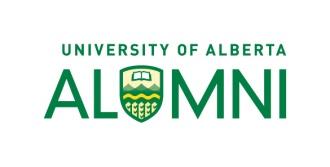 12345Expected Attendance 
20%1-2425-4950-99100-249250+Audience20%Not intended for anyone outside of applicant/group. Restricted to one person or limited group. Inaccessible to the majority of the campus community. Limited to student group or club.Limited intended target audience. Ex: Department only.Accessible to large audience. Ex: whole Faculty and possibly Alumni invitedEngages all or majority of campus. Is accessible to Alumni and the greater campus community. Quality of Student Engagement40%Little engagement and no impact or benefit to the campus community.Ambiguous impact or benefit to campus community.Provides some impact but provides few opportunities for deeper engagement /involvement in the activityClearly provides impact or benefit to campus community. Potential for interaction between alumni and students.Offers many opportunities to become involved. Strong and positive impact and benefit to campus community. Provides meaningful interaction between alumni and students. Has diverse involvement opportunities. Budget20%Incomplete and/or unrealistic budget, little financial planning. No efforts to secure other sources of funding.Budget is inexact or inaccurate. Financial planning is lacking and sustainability is questionable.Budget demonstrates thought but doesn’t source other funding and relies on ASC grant to move the project ahead.Demonstrates good financial planning and proposes an adequate budget. Alternate funding sought out.Evident that much consideration has gone into financial planning. Budget is reasonable, sustainable and accurate. Alternate funding secured.